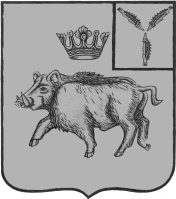 СОВЕТ БАЛТАЙСКОГО МУНИЦИПАЛЬНОГО ОБРАЗОВАНИЯБАЛТАЙСКОГО МУНИЦИПАЛЬНОГО РАЙОНАСАРАТОВСКОЙ ОБЛАСТИПятьдесят второе заседание Совета третьего созываРЕШЕНИЕот 21.02.2018 № 186        с. БалтайОб утверждении Положения о содержании мест захоронений и организации ритуальных услуг на территории Балтайского муниципального образования Балтайского муниципального района Саратовской областиВ соответствии с Федеральными законами от  06.10.2003 № 131-ФЗ «Об общих принципах организации местного самоуправления в Российской Федерации», от 12.01.1996 № 8-ФЗ «О погребении и похоронном деле», руководствуясь статьей 21 Устава Балтайского муниципального образования Балтайского муниципального района Саратовской области, Совет Балтайского муниципального образования РЕШИЛ:1. Утвердить Положение о содержании мест захоронений и организации ритуальных услуг на территории Балтайского муниципального образования Балтайского муниципального района Саратовской области согласно приложению.2. Признать утратившим силу решение Совета депутатов Балтайского муниципального образования от 25.06.2010 № 89 «Об утверждении положения об организации ритуальных услуг и содержании мест захоронения на территории Балтайского муниципального образования».3. Настоящее решение вступает в силу со дня опубликования на официальном сайте администрации Балтайского муниципального района.4. Контроль за исполнением настоящего решения возложить на постоянно действующую комиссию Совета Балтайского муниципального образования по вопросам местного самоуправления.Глава Балтайского муниципального образования	                                        Т.В. ПерепеловаПоложение о содержании мест захоронений и организации ритуальных услуг на территории Балтайского муниципального образования Балтайского муниципального района Саратовской областиОбщие положения1.1. Настоящее Положение разработано в соответствии с Федеральным законом от 06.10.2003 №  131-ФЗ «Об общих принципах организации местного самоуправления в Российской Федерации», Федеральным законом от 12.01.1996 № 8-ФЗ «О погребении и похоронном деле»,  Уставом  Балтайского муниципального образования Балтайского муниципального района Саратовской области, постановлением Главного государственного санитарного врача Российской Федерации от 28.06.2011   № 84 «Об утверждении СанПиН 2.1.2882-11 «Гигиенические требования к размещению, устройству и содержанию кладбищ, зданий и сооружений похоронного назначения», иными нормативными правовыми актами в сфере погребения и похоронного дела.Основными принципами в сфере погребения и похоронного дела являются:Гарантии погребения умершего с учетом его волеизъявления, выраженного лицом при жизни, пожелания родственников.Соблюдение санитарных, экологических и иных требований к выбору места погребения.Доступность услуг по погребению для населения.Равный доступ лиц, оказывающих услуги по погребению, на рынок услуг по погребению.Понятия, используемые в Положении, применяются в значении, определенном законодательством Российской Федерации.1.2.  Полномочия Совета Балтайского муниципального образования (далее-Совет) в области организации ритуальных услуг и содержания мест захоронения (далее — кладбищ):1.2.1. установление объема финансирования, необходимого для содержания кладбищ, ритуальных услуг;1.2.2. установление размера бесплатно предоставляемого участка земли для погребения;1.2.3. утверждение правил содержания мест погребения;1.2.4. определение порядка деятельности кладбищ.1.3. Полномочия Администрации Балтайского муниципального района Саратовской области (далее — Администрация) в области организации ритуальных услуг и содержания мест захоронения:1.3.1. создание муниципального кладбища;1.3.2. определение стоимости услуг, предоставляемых согласно гарантированному перечню услуг по погребению.1.3.3. организация ритуальных услуг и содержание мест захоронения;1.3.4. установление требований к качеству услуг по погребению;1.3.5. предоставление земельного участка для размещения мест погребения;1.3.6. приостановление или прекращение деятельности на месте погребения при нарушении санитарных и экологических требований к содержанию места погребения, принятие мер по устранению допущенных нарушений и ликвидации неблагоприятного воздействия места погребения на окружающую природную среду и здоровье человека, а также по созданию нового места погребения;1.3.7. организация размещения заказов на право заключения договоров по содержанию мест захоронения.1.3.8. обеспечения контроля за соблюдением условий договоров по содержанию мест захоронения.1.3.9. иные полномочия, отнесенные действующим законодательством к компетенции Администрации.1.4. Для осуществления общественного контроля над деятельностью в сфере похоронного дела при Администрации может быть создан попечительский (наблюдательный) совет по вопросам похоронного дела. Порядок формирования и полномочия попечительского (наблюдательного) советов по вопросам похоронного дела определяются Администрацией.2. Порядок деятельности кладбищ и правила содержания мест погребения2.1. Погребение  тел (останков) умерших производится лицами, взявшими на себя обязанность по организации похорон. Данные лица должны осуществить весь процесс организации погребения, в том числе оформление документов, необходимых для погребения, получение справки о смерти, свидетельства о смерти, пособия на погребение.Порядок получения разрешения на захоронение, а также круг лиц которым оно может быть выдано - определенно законодательством Российской Федерации и Саратовской области.2.2. Место погребения определяется Администрацией.При захоронении в общем массиве действующих кладбищ должнасоблюдаться рядность  могил.2.3 Бесплатно предоставляемые места погребений определяются в размере не более 5 кв.м. на каждое захоронение. При наличии свободного места, возможно выделение земельного участка размером не более 7,5 кв.м. для погребения родственников.2.4. Ширина разрывов между местами захоронения не должна быть менее 0,5 метра.2.5. Участки для погребения устанавливаются следующих размеров:Глубина захоронения от 1,5 м. до 2 м.2.6. На территории кладбища посетители должны соблюдать общественный порядок и тишину.2.7. На территории кладбища запрещается:2.7.1. движение транспорта, не связанного с оказанием ритуальных услуг;2.7.2. причинять вред надмогильным сооружениям, оборудованию,сооружениям и зданиям, зеленым насаждениям, расположенным на кладбище;2.7.3. выгуливать собак, пасти домашних животных, ловить птиц;2.7.4. разводить костры, добывать песок, глину и грунт, срезать дерн, сорить, складировать мусор, опавшие листья и ветки в не отведенных для этого местах;2.7.5. оставлять строительные материалы и мусор после обустройства могил и надмогильных сооружений.2.8. Надмогильные сооружения (надгробия) устанавливаются в пределах отведенного земельного участка, по высоте не должны превышать следующих максимальных размеров: памятники 0,9 - 1,2 м., ограды до 1,0 м. Проход между оградами должен быть по длинной стороне от 1,0 м. до 2,0 м., по короткой стороне 2,0 м. Надмогильные сооружения и ограждения, установленные за пределами границ выделенного участка захоронения, подлежат сносу за счет лиц, установивших такое надмогильное сооружение и ограду.2.9. Перезахоронение останков умерших не рекомендуется производить ранее одного года с момента погребения в песчаных грунтах и не ранее трех лет — в сырых грунтах.2.10. Разрешение на извлечение останков из могилы и перевоз их на другое место оформляется Администрацией.Основанием для разрешения перезахоронения являются заявление родственника захороненного, заключение органа санитарно-эпидемиологического надзора об отсутствии особо опасных инфекционных заболеваний.2.10.1.Эксгумация останков умерших должна производиться согласно действующего законодательства и в соответствии с требованиями санитарных и экологических норм (Уголовный-процессуальный  кодекс Российской Федерации (статья 178).При проведении эксгумации по требованию уполномоченных органов ее порядок устанавливается в соответствии с действующим законодательством.2.11. Повторное захоронение на место прежнего захоронения разрешается только по истечении полного периода минерализации, установленного органами санитарно-эпидемиологического надзора, но не ранее чем через двадцать лет.2.12. Содержание и обустройство мест родственных захоронений осуществляются в соответствии с архитектурно-ландшафтной средой кладбища, санитарными нормами и правилами, а также иными требованиями действующего законодательства и муниципальных правовых актов.2.13. Создаваемые, а также существующие места погребения не подлежат сносу и могут быть перенесены только по решению Администрации в случае угрозы постоянных затоплений, оползней, после землетрясений и других стихийных бедствий.3. Обязанности и права Администрации сельского поселения3.1. Администрация в пределах своей компетенции:а) обеспечивает соблюдение установленной нормы в отводе земельного участка для захоронения и правил подготовки могил;б) формирует и ведёт реестр кладбищ, расположенных на территории Балтайского муниципального образования Балтайского муниципального района;в) разрабатывает и реализует мероприятия по созданию новых, а также эксплуатации, расширению или закрытию действующих кладбищ.4. Ответственность за нарушение настоящих Правил и контроль за их исполнением4.1. Осквернение или уничтожение мест погребения влечёт ответственность, предусмотренную законодательством Российской Федерации.4.2. В случае нарушения настоящих Правил, граждане привлекаются к административной ответственности.4.3. При нарушении санитарных и экологических требований к содержанию места погребения Администрация обязана приостановить и принять меры по устранению допущенных нарушений и ликвидации неблагоприятного воздействия места погребения на окружающую природную среду и здоровье человека.5. Заключительные положения      5.1. Содержание мест захоронения (погребения) на территории Балтайского муниципального образования является расходным обязательством Балтайского муниципального образования Балтайского муниципального района и финансируется за счет средств, предусмотренных в бюджете Балтайского муниципального образования Балтайского муниципального района.       5.2. Если в результате внесения изменений в действующее законодательство Российской Федерации настоящее Положение вступит с ними в противоречие, то до внесения изменений в Положение оно будет действовать в части, не противоречащей действующему законодательству Российской Федерации.Приложение к решению Совета Балтайского муниципального образования Балтайского муниципального района Саратовской областиот 21.02.2018 № 186Количество погребений в одном уровне и на одном местеРазмеры земельного участкаРазмеры земельного участкаРазмеры в метрах могилыРазмеры в метрах могилыКоличество погребений в одном уровне и на одном местеширинадлинаширинадлинаОдиночные2,02,51,22,4Родственные2,6-3,02,51,22,4Почетные----Воинские----